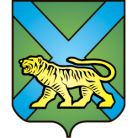 ТЕРРИТОРИАЛЬНАЯ ИЗБИРАТЕЛЬНАЯ КОМИССИЯ
ГОРОДА УССУРИЙСКАРЕШЕНИЕг. УссурийскО назначении члена участковойизбирательной комиссиис правом решающего голосавместо выбывшегоВ связи с досрочным прекращением полномочий члена участковой избирательной комиссии с правом решающего голоса избирательного участка  № 2805 (решение от 15 июня 2020 года № 263/1745), избирательного участка № 2814 (решение от 6 июня 2020 года  № 259/1712), избирательного участка № 2818 (решение от 6 июня 2020 года  № 259/1716), избирательного участка № 2825 (решение от 6 июня 2020 года № 259/1711), избирательного участка    № 3813 (решение от 13 июня 2020 года № 262/1735, решение от 15 июня 2020 № 263/1744),  в соответствии со статьями 22, 27, 29 Федерального закона «Об основных гарантиях избирательных прав и права на участие в референдуме граждан Российской Федерации»,  Порядком формирования резерва составов участковых комиссий и назначения нового члена участковой комиссии из резерва составов участковых комиссий, утвержденного постановлением Центральной избирательной комиссии Российской Федерации от 5 декабря 2012 года № 152/1137-6, Методическими рекомендациями о порядке формирования территориальных избирательных комиссий, избирательных комиссий муниципальных образований, окружных и участковых избирательных комиссий, утвержденными постановлением Центральной избирательной комиссии Российской Федерации от 17 февраля 2010 года           № 192/1337-5, статьями 18, 24, 32 Избирательного кодекса Приморского края  территориальная избирательная комиссия города УссурийскаРЕШИЛА:Назначить членом участковой избирательной комиссии избирательного участка с правом решающего голоса лиц согласно прилагаемому списку.Направить настоящее решение в соответствующие участковые избирательные комиссии.Выдать вновь назначенным членам участковых избирательных комиссий с правом решающего голоса избирательного участка удостоверение установленного образца.Разместить настоящее решение на официальном сайте администрации Уссурийского городского округа в разделе «Территориальная избирательная комиссия города Уссурийска» в информационно-телекоммуникационной сети «Интернет».Председатель комиссии					             О.М. МихайловаСекретарь комиссии				                                         Н.М. Божко Приложениек решению территориальной избирательной комиссии города Уссурийска от 15 июня 2020 года № 263/1747Список членов участковых избирательных комиссий с правом решающего голоса15 июня 2020 года                     № 263/1747№ п\пФамилия, имя, отчествоСубъект предложения кандидатуры в состав избирательной комиссииУчастковая избирательная комиссия избирательного участка № 2805Участковая избирательная комиссия избирательного участка № 2805Участковая избирательная комиссия избирательного участка № 28051.Завьялова Анна ВасильевнаСобрание избирателей по месту жительства: г. Уссурийск, ул. Мостостроительная, д. 1Участковая избирательная комиссия избирательного участка № 2814Участковая избирательная комиссия избирательного участка № 2814Участковая избирательная комиссия избирательного участка № 28142.ДаниловПавел ПавловичПолитическая партия ЛДПР – Либерально-демократическая партия РоссииУчастковая избирательная комиссия избирательного участка № 2818Участковая избирательная комиссия избирательного участка № 2818Участковая избирательная комиссия избирательного участка № 28183.Товпеко Наталья ВладимировнаСобрание избирателей по месту работы: МУП «Уссурийск-Электросеть»Участковая избирательная комиссия избирательного участка № 2825Участковая избирательная комиссия избирательного участка № 2825Участковая избирательная комиссия избирательного участка № 28254.Цой Татьяна РомановнаСобрание избирателей по месту жительства: г. Уссурийск, ул. Ушакова, д.33Участковая избирательная комиссия избирательного участка № 3813Участковая избирательная комиссия избирательного участка № 3813Участковая избирательная комиссия избирательного участка № 38135.Александрова Тамара КонстантиновнаСобрание избирателей по месту жительства: г. Уссурийск, с. Степное6.Баева Леся ПетровнаСобрание избирателей по месту жительства: г. Уссурийск, с. Степное